FIGURE 1Figure 2 – Percent uninsured versus median household income per year (USD). 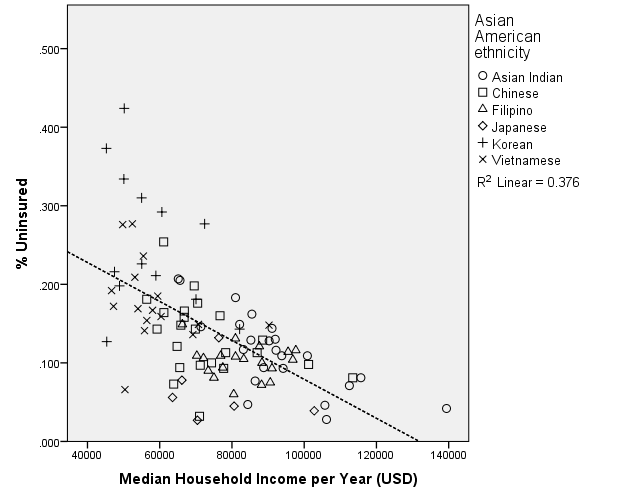 Figure 3 – Percent uninsured versus percent self-employed.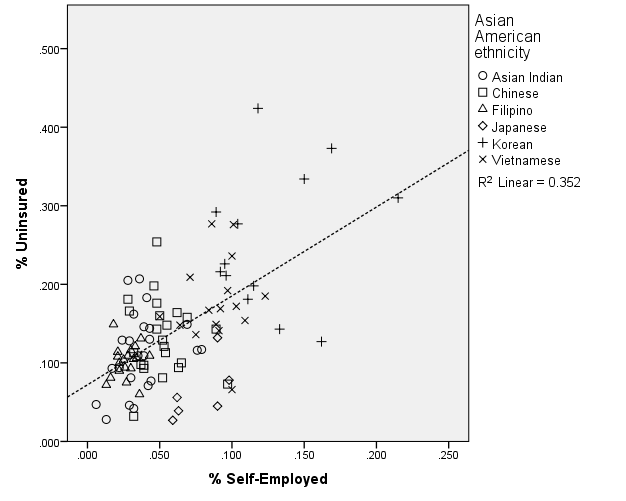 Figure 4 – Percent uninsured versus percent high school graduate or higher.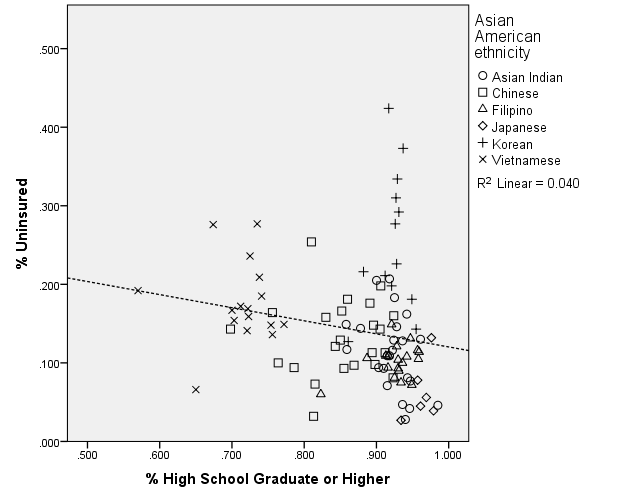 Figure 5 – Percent uninsured versus percent native-born.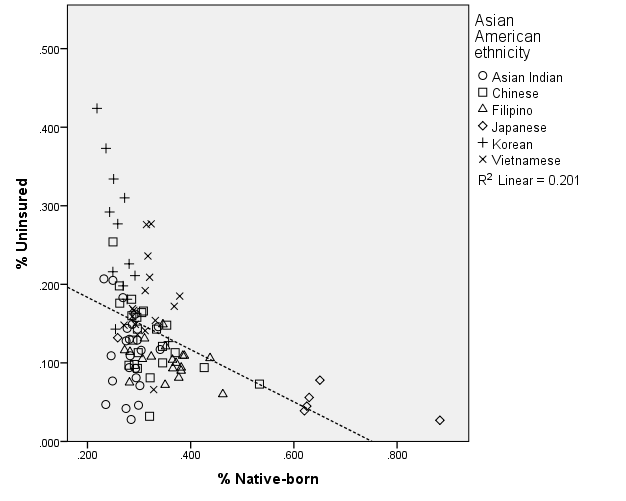 Figure 6 – Percent uninsured versus percent limited English proficient.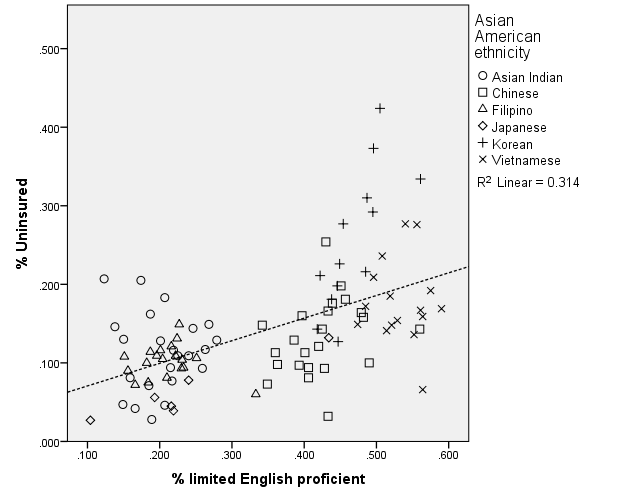 